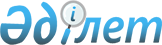 О внесении изменений в постановление акимата района Магжана Жумабаева Северо-Казахстанской области от 24 декабря 2019 года № 316 "Об определении перечня должностей специалистов в области здравоохранения, социального обеспечения, образования, культуры, спорта, ветеринарии, лесного хозяйства и особо охраняемых природных территорий, являющихся гражданскими служащими и работающих в сельской местности района Магжана Жумабаева Северо-Казахстанской области"Постановление акимата района Магжана Жумабаева Северо-Казахстанской области от 14 декабря 2021 года № 325. Зарегистрировано в Министерстве юстиции Республики Казахстан 21 декабря 2021 года № 25870
      ПОСТАНОВЛЯЕТ:
      1. Внести в постановление акимата района Магжана Жумабаева Северо-Казахстанской области "Об определении перечня должностей специалистов в области здравоохранения, социального обеспечения, образования, культуры, спорта, ветеринарии, лесного хозяйства и особо охраняемых природных территорий, являющихся гражданскими служащими и работающих в сельской местности района Магжана Жумабаева Северо-Казахстанской области" от 24 декабря 2019 года № 316 (зарегистрировано в Реестре государственной регистрации нормативных правовых актов под № 5755) следующие изменения:
      заголовок указанного постановления изложить в новой редакции:
      "Об определении перечня должностей специалистов в области социального обеспечения и культуры, являющихся гражданскими служащими и работающих в сельской местности района Магжана Жумабаева Северо-Казахстанской области";
      пункт 1 указанного постановления изложить в новой редакции:
      "1. Определить перечень должностей специалистов в области социального обеспечения и культуры, являющихся гражданскими служащими и работающих в сельской местности района Магжана Жумабаева Северо-Казахстанской области согласно приложению к настоящему постановлению.";
      приложение к указанному постановлению изложить в новой редакции согласно приложению к настоящему постановлению.
      2. Контроль за исполнением настоящего постановления возложить на курирующего заместителя акима района Магжана Жумабаева Северо-Казахстанской области.
      3. Настоящее постановление вводится в действие по истечении десяти календарных дней после дня его первого официального опубликования.
       "СОГЛАСОВАНО" 
      Маслихат района Магжана Жумабаева
      Северо-Казахстанской области Перечень должностей специалистов в области социального обеспечения и культуры, являющихся гражданскими служащими и работающих в сельской местности района Магжана Жумабаева Северо-Казахстанской области
      1. Должности специалистов в области социального обеспечения:
      1) руководитель Центра занятости населения района;
      2) заведующий отделением надомного обслуживания, являющийся структурным подразделением организации районного значения;
      3) консультант по социальной работе – специалисты высшего уровня квалификации высшей, первой, второй категории, без категории государственного учреждения и государственного казенного предприятия;
      4) консультант по социальной работе структурного подразделения центра (службы) занятости – специалисты высшего уровня квалификации высшей, первой, второй категории, без категории государственного учреждения и государственного казенного предприятия;
      5) социальный работник по оценке и определению потребности в специальных социальных услугах – специалисты высшего уровня квалификации высшей, первой, второй категории, без категории государственного учреждения и государственного казенного предприятия;
      6) социальный работник по уходу за престарелыми и инвалидами – специалисты высшего, среднего уровня квалификации высшей, первой, второй категории, без категории государственного учреждения и государственного казенного предприятия;
      7) социальный работник по уходу за детьми-инвалидами и инвалидами старше 18 лет с психоневрологическими заболеваниями – специалисты высшего, среднего уровня квалификации высшей, первой, второй категории, без категории государственного учреждения и государственного казенного предприятия;
      8) специалист по социальной работе – специалисты высшего, среднего уровня квалификации высшей, первой, второй категории, без категории государственного учреждения и государственного казенного предприятия;
      9) специалист структурного подразделения центра (службы) занятости – специалисты высшего, среднего уровня квалификации высшей, первой, второй категории, без категории государственного учреждения и государственного казенного предприятия;
      2. Должности специалистов в области культуры:
      1) руководитель (директор) государственного учреждения и государственного казенного предприятия районного значения;
      2) заместитель руководителя (директора) государственного учреждения и государственного казенного предприятия районного значения;
      3) руководитель (директор) государственного учреждения и государственного казенного предприятия сельского значения;
      4) заведующий (руководитель) библиотекой государственного учреждения и государственного казенного предприятия районного значения;
      5) заведующий (руководитель) методическим кабинетом государственного учреждения и государственного казенного предприятия районного значения;
      6) художественный руководитель государственного учреждения и государственного казенного предприятия районного значения;
      7) методист всех наименований (основных служб) – специалисты высшего, среднего уровня квалификации высшей, первой, второй категории, без категории государственного учреждения и государственного казенного предприятия;
      8) библиотекарь - специалисты высшего, среднего уровня квалификации высшей, первой, второй категории, без категории государственного учреждения и государственного казенного предприятия;
      9) культорганизатор (основных служб) – специалисты высшего, среднего уровня квалификации высшей, первой, второй категории, без категории государственного учреждения и государственного казенного предприятия;
      10) аккомпаниатор – специалисты высшего, среднего уровня квалификации высшей, первой, второй категории, без категории государственного учреждения и государственного казенного предприятия;
      11) музыкальный руководитель – специалисты высшего, среднего уровня квалификации высшей, первой, второй категории, без категории государственного учреждения и государственного казенного предприятия;
      12) хореограф – специалисты высшего, среднего уровня квалификации без категории государственного учреждения и государственного казенного предприятия;
      13) звукооператор – специалисты высшего, среднего уровня квалификации без категории государственного учреждения и государственного казенного предприятия;
      14) художники всех наименований – специалисты высшего, среднего уровня квалификации без категории государственного учреждения и государственного казенного предприятия;
      15) технический исполнитель: оператор.
					© 2012. РГП на ПХВ «Институт законодательства и правовой информации Республики Казахстан» Министерства юстиции Республики Казахстан
				
      Аким района Магжана ЖумабаеваСеверо-Казахстанской области 

К. Омаров
Приложениек постановлению акиматарайона Магжана ЖумабаеваСеверо-Казахстанской областиот 14 декабря 2021 года№ 325Приложениек постановлению акиматарайона Магжана ЖумабаеваСеверо-Казахстанской областиот 24 декабря 2019 года№ 316